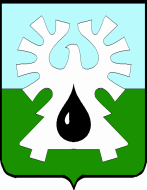 ГОРОДСКОЙ ОКРУГ УРАЙХАНТЫ-МАНСИЙСКОГО АВТОНОМНОГО ОКРУГА – ЮГРЫДУМА ГОРОДА УРАЙРЕШЕНИЕот  24 ноября 2022 года                                                                                № 123О внесении изменений в Порядок материально-технического и организационного обеспечения деятельности органов местного самоуправленияРассмотрев представленный главой города Урай проект решения Думы города Урай «О внесении изменений в Порядок материально-технического и организационного обеспечения деятельности органов местного самоуправления, Дума города Урай решила:Внести изменения в часть 2 статьи 3 Порядка материально-технического и организационного обеспечения деятельности органов местного самоуправления, определенного решением Думы города Урай от 20.12.2010 №123 (в редакции решений Думы города Урай от 14.04.2011 №12, от 25.01.2012 №2, от 26.04.2012 №45, от 22.11.2012 №117, от 19.02.2015 №15, от 18.02.2016 №5, от 22.02.2018 №7, от 29.06.2020 №51, от 16.04.2021 №22): в абзаце четвертом после слов «Контрольно-счетной палаты города,» дополнить словами «Комитета по финансам администрации города Урай, Управления образования администрации города Урай,».в абзаце пятом слова «(за исключением деятельности Управления образования и молодежной политики администрации города Урай)» исключить.в абзаце восьмом слова «молодежной политики» исключить.Изменения в Порядок материально-технического и организационного обеспечения деятельности органов местного самоуправления, предусмотренные подпунктами 1, 2 пункта 1 решения, вступают в силу с 01.01.2023.Опубликовать настоящее решение в газете «Знамя».Председатель Думы города Урай                 Председатель Думы города Урай                 Глава города УрайГлава города УрайА.В. ВеличкоТ.Р. Закирзянов28 ноября 2022 год28 ноября 2022 год